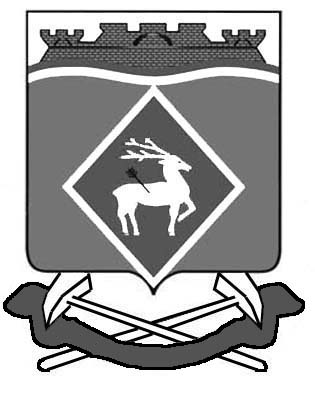 РОССИЙСКАЯ ФЕДЕРАЦИЯРОСТОВСКАЯ ОБЛАСТЬМУНИЦИПАЛЬНОЕ ОБРАЗОВАНИЕ«ШОЛОХОВСКОЕ ГОРОДСКОЕ ПОСЕЛЕНИЕ»СОБРАНИЕ ДЕПУТАТОВ ШОЛОХОВСКОГО ГОРОДСКОГО ПОСЕЛЕНИЯР Е Ш Е Н И Е26.01.2018  № 52р.п. ШолоховскийО внесении изменений в решение Собрания депутатов Шолоховского городского поселения от 23.07.2012 № 138В соответствии со статьей 33 Градостроительного кодекса Российской Федерации от 29.12.2004 №190-ФЗ, статьей 17 Правил землепользования и застройки Шолоховского городского поселения, утвержденного решением Собрания депутатов Шолоховского городского поселения от 23.07.2012 № 138 (в ред. решения Собрания депутатов Шолоховского городского поселения от №60  от 17.01.2014,  №81  от 22.08.2014,  №141  от 20.05.2016, № 21  от 31. 03. 2017), на основании публичных слушаний, назначенных постановлением Администрации Шолоховского городского поселения от 02.11.2017 № 232, заключений комиссии по вопросам контроля за соблюдением правил землепользования и застройки Шолоховского городского поселения, действующей на основании постановления Администрации Белокалитвинского городского поселения от 11 марта 2013 года  № 57 с учетом дополнений от 22.09.2017 № 189,  по результатам рассмотрения предложений по проекту  внесения изменений в правила землепользования и застройки по вопросам изменения границ территориальных зон и изменения градостроительных регламентов Собрание депутатов Шолоховского городского поселения,РЕШИЛО: 1. Внести изменения в ЧАСТЬ II «Карта градостроительного зонирования» Правил землепользования и застройки Шолоховского городского поселения применительно к  земельным участкам в границах улицы Октябрьская 16,18,19 р.п. Шолоховский зоны Ж.1 «ЗОНА ЗАСТРОЙКИ ИНДИВИДУАЛЬНЫМИ ЖИЛЫМИ ДОМАМИ»  на другой вид территориальной зоны ОД «ОБЩЕСТВЕННО-ДЕЛОВАЯ ЗОНА».2. Внести изменения в ЧАСТЬ II «Карта градостроительного зонирования» Правил землепользования и застройки Шолоховского городского поселения применительно к  части территории в границах улицы Пушкина 42,44,46-а,48-а изменив часть зоны Р.1 «ЗОНА ПРИРОДНОГО ЛАНДШАФТА» на другой вид территориальной зоны ОД «ОБЩЕСТВЕННО-ДЕЛОВАЯ ЗОНА».3. Внести изменения в ЧАСТЬ II «Карта градостроительного зонирования» Правил землепользования и застройки Шолоховского городского поселения применительно к  части территории в границах улицы Островского 2-а,2-б,4-а,4-б,6-а,6 изменив часть зоны Р.1 «ЗОНА ПРИРОДНОГО ЛАНДШАФТА» на другой вид территориальной зоны Ж.1 «ЗОНА ЗАСТРОЙКИ ИНДИВИДУАЛЬНЫМИ ЖИЛЫМИ ДОМАМИ».      4. Внести изменения в статью 23 Правил землепользования и застройки Шолоховского городского поселения, расширив список видов разрешенного использования земельных участков и объектов капитального строительства в описание зоны Ж.1. «Зона застройки индивидуальными жилыми домами», включив в «Основные виды разрешенного использования» пункты: «4. ведение огородничества; 5. ведения садоводства.»в «Условно разрешенные виды использования» пункты: «11. торговые павильоны, киоски; 12. гаражи, открытые стоянки без технического обслуживания  на 1-2 легковые машины; 13. хозяйственные площадки.»       5. Настоящее решение вступает в силу после его официального опубликования.       6. Администрации Шолоховского городского поселения обеспечить размещение Правил землепользования и застройки с обязательными приложениями на официальном сайте Администрации Шолоховского городского поселения.       7. Контроль за исполнением настоящего решения оставляю за собой.Председатель Собрания депутатов –глава Шолоховского городского поселения	Н.А. ВойноваСхема №1ВЫКОПИРОВКА ИЗ КАРТЫ ГРАДОСТРОИТЕЛЬНОГО ЗОНИРОВАНИЯ ПРАВИЛ ЗЕМЛЕПОЛЬЗОВАНИЯ И ЗАСТРОЙКИ  ТЕРРИТРИИШОЛОХОВСКОГО ГОРОДСКОГО ПОСЕЛЕНИЯприменительно к  земельному участку в границах улицы Октябрьская 16,18,19   в зоне Ж.1 «ЗОНА ЗАСТРОЙКИ ИНДИВИДУАЛЬНЫМИ ЖИЛЫМИ ДОМАМИ»,   требует изменения правового режима на другой вид территориальной зоны ОД «ОБЩЕСТВЕННО-ДЕЛОВАЯ ЗОНА»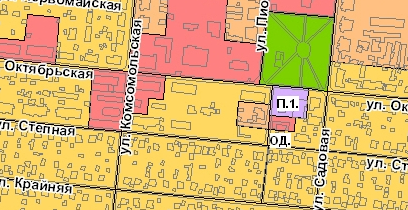                                                                          границы испрашиваемой территорииСхема №2ВЫКОПИРОВКА ИЗ КАРТЫ ГРАДОСТРОИТЕЛЬНОГО ЗОНИРОВАНИЯ ПРАВИЛ ЗЕМЛЕПОЛЬЗОВАНИЯ И ЗАСТРОЙКИ  ТЕРРИТРИИШОЛОХОВСКОГО ГОРОДСКОГО ПОСЕЛЕНИЯ применительно к  части территории в границах улицы Пушкина 42,44,46-а,48-а Зона Р.1 «ЗОНА ПРИРОДНОГО ЛАНДШАФТА» требует изменения правового режима на другой вид территориальной зоны ОД «ОБЩЕСТВЕННО-ДЕЛОВАЯ ЗОНА»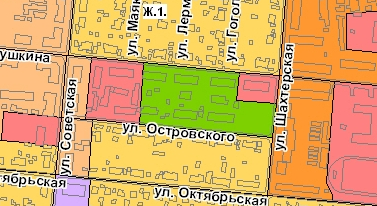                                                                          границы испрашиваемой территорииСхема №3ВЫКОПИРОВКА ИЗ КАРТЫ ГРАДОСТРОИТЕЛЬНОГО ЗОНИРОВАНИЯ ПРАВИЛ ЗЕМЛЕПОЛЬЗОВАНИЯ И ЗАСТРОЙКИ  ТЕРРИТРИИШОЛОХОВСКОГО ГОРОДСКОГО ПОСЕЛЕНИЯ применительно к  части территории в границе улицы Островского 2-а,2-б,4-а,4-б,6-а,6 Зона Р.1 «ЗОНА ПРИРОДНОГО ЛАНДШАФТА» требует изменения правового режима на другой вид территориальной зоны Ж.1 «ЗОНА ЗАСТРОЙКИ ИНДИВИДУАЛЬНЫМИ ЖИЛЫМИ ДОМАМИ».                                                                         границы испрашиваемой территории